PostChoose 2=3 from among these hashtags: Graphic/link/notesSource/type of messagingBattle Born and vaccine ready: Get the facts so you’re prepared when it’s your turn to get your COVID-19 vaccine. Learn more at NVCovidFighter.org https://drive.google.com/drive/u/0/folders/1diPhZlzEv8MeR_81A6YbPIAfGc5zcymecampaignSafety is a top priority for the #COVID19 vaccine. Safety is considered before any #vaccine recommended for use. Learn more about how #CDC and its partners are ensuring the safety of COVID-19 vaccines: cdc.gov/coronavirus#publichealth  #CDC#ThisIsOurShot #CrushCOVID #NVCovidFighters CDCBattle Born and vaccine prepared — watch Nevada doctors answer your COVID vaccine questions 👇 #ThisIsOurShot #CrushCOVID #NVCovidFighters #COVIDVaccine #covid19vaccine #GetTheShot #VaccinesSaveLives #COVIDVaccinesWorkhttps://www.youtube.com/playlist?list=PLxlfMZZQDAvtDqGbvwxgUaa4y2sUeBClICampaignBy getting a COVID-19 vaccine, you will be one step closer to returning to the moments we all miss — celebrations, holidays, even hugging! Do your part and learn more at NVCovidFighter.org #ThisIsOurShot #CrushCOVID #NVCovidFighters #COVIDVaccine #covid19vaccine #GetTheShot #VaccinesSaveLives #COVIDVaccinesWorkhttps://drive.google.com/drive/u/0/folders/1diPhZlzEv8MeR_81A6YbPIAfGc5zcymeCampaignThe FDA is publicly sharing information about COVID-19 vaccines so you can see the evidence for yourself. Learn more at NVCovidFighter.org #ThisIsOurShot #CrushCOVID #NVCovidFighters #COVIDVaccine #covid19vaccine #GetTheShot #VaccinesSaveLives #COVIDVaccinesWorkhttps://www.fda.gov/emergency-preparedness-and-response/coronavirus-disease-2019-covid-19/covid-19-vaccines FDANo one tool alone is going to stop the #COVID19 pandemic. A combination of getting a COVID-19 #vaccine, wearing a mask, staying at least 6 feet away from others, and washing your hands often are all needed. Learn more: https://www.cdc.gov/coronavirus/2019-ncov/vaccines/about-vaccines/vaccine-benefits.html#publichealth  #CDC#ThisIsOurShot #CrushCOVID #NVCovidFighters CDCAny time now, it’ll be your turn to get the COVID-19 vaccine. You have questions about these safe and effective vaccines, and Nevada’s doctors have answers. Learn more at NVCovidFighter.org#ThisIsOurShot #CrushCOVID #NVCovidFighters #COVIDVaccine #covid19vaccine #GetTheShot #VaccinesSaveLives #COVIDVaccinesWorkhttps://www.youtube.com/watch?v=X0LnF13yD4g&feature=youtu.beVideoTens of thousands of people of different ages, races, and ethnicities participated in highly successful clinical trials — and now millions have received these vaccines. Learn more about the vaccines at NVCovidFighter.org#ThisIsOurShot #CrushCOVID #NVCovidFighters #COVIDVaccine #covid19vaccine #GetTheShot #VaccinesSaveLives #COVIDVaccinesWorkhttps://www.usatoday.com/story/news/health/2020/11/24/covid-acip-recommend-cdc-who-gets-vaccine-when-states-decide/6388305002/NewsEvery study, every phase and every trial has been reviewed - and all show that the COVID vaccines are safe and efficacy. Learn more about the vaccines:#ThisIsOurShot #CrushCOVID #NVCovidFighters #COVIDVaccine #covid19vaccine #GetTheShot #VaccinesSaveLives #COVIDVaccinesWorkhttps://www.youtube.com/watch?v=X0LnF13yD4g&feature=emb_logoVideoBy getting a COVID-19 vaccine, you are protecting yourself, your children, parents, grandparents, and other loved ones. Learn more at NVCovidFighter.org#ThisIsOurShot #CrushCOVID #NVCovidFighters #COVIDVaccine #covid19vaccine #GetTheShot #VaccinesSaveLives #COVIDVaccinesWorkhttps://youtu.be/SHwgtvYjdBY VideoYou have questions about COVID vaccines, and that’s perfectly understandable. Here, Nevada’s medical experts have answers. Learn more at NVCovidFighter.org#ThisIsOurShot #CrushCOVID #NVCovidFighters #COVIDVaccine #covid19vaccine #GetTheShot #VaccinesSaveLives #COVIDVaccinesWorkhttps://youtu.be/lO5xa2XZxSk 

https://youtu.be/nV7hDXf0FJc Video“Widespread vaccination is the main way to end this pandemic, as it has with other diseases such as smallpox, polio and measles.”Dr. Bayo Curry-Winchell, MD. Watch👇#ThisIsOurShot #CrushCOVID #NVCovidFighters #COVIDVaccine #covid19vaccine #GetTheShot #VaccinesSaveLives #COVIDVaccinesWorkhttps://www.youtube.com/watch?v=PkGXWK0IvCE&list=PLxlfMZZQDAvtDqGbvwxgUaa4y2sUeBClI&index=3Video“If I could be at the front of the line, I would be at the front of the line for this COVID-19 vaccine. It is one of the most impressive results I have ever seen in terms of new vaccines.”~ Dr. Trudy Larson, UNR School of Community Health Sciences. Watch 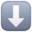 #ThisIsOurShot #CrushCOVID #NVCovidFighters #COVIDVaccine #covid19vaccine #GetTheShot #VaccinesSaveLives #COVIDVaccinesWorkhttps://youtu.be/lO5xa2XZxSkVideo“The fact that it was 94 to 95 percent effective is truly almost unheard of. That's such a high efficacy rating.” Dr. Trudy Larson, UNR School of Community Health Sciences, on COVID-19 vaccines. Watch 👇#ThisIsOurShot #CrushCOVID #NVCovidFighters #COVIDVaccine #covid19vaccine #GetTheShot #VaccinesSaveLives #COVIDVaccinesWorkhttps://youtu.be/lO5xa2XZxSkVideo“We need 70% of the population to be vaccinated before we can be secure enough to begin to live in a more normal fashion. It's very clear when we hit that point with people being vaccinated, it will be a game changer. We'll be back to not having to use masks and social distancing.”Dr. Trudy Larson, UNR School of Community Health Sciences. Watch #ThisIsOurShot #CrushCOVID #NVCovidFighters #COVIDVaccine #covid19vaccine #GetTheShot #VaccinesSaveLives #COVIDVaccinesWorkhttps://www.youtube.com/watch?v=tpr3pzGizLM&feature=youtu.beVideo“It's going to take a large number of people receiving the vaccination, not just your front liners, not just your essential workers. All of us are going to have to receive this vaccination to make it effective and let us get back to normal.” ~Staci McHale, MD, FACOG, New Beginnings OB-GYN. Watch #ThisIsOurShot #CrushCOVID #NVCovidFighters #COVIDVaccine #covid19vaccine #GetTheShot #VaccinesSaveLives #COVIDVaccinesWorkhttps://youtu.be/WDo_oBfMTfIVideoStudies show that COVID-19 vaccines are very effective at keeping you from getting COVID-19. Experts also think that getting a COVID-19 vaccine may help keep you from getting seriously ill even if you do get COVID-19. These vaccines cannot give you the disease.#publichealth  #CDC#ThisIsOurShot #CrushCOVID #NVCovidFighters CDC“It's OK to wonder about safety. I'm here to tell you, and we're all here to tell you, that it is safe. We would not be taking it if we did not think it was safe. We would not be advocating for our own family members to get a vaccine if we didn't think it was safe.” ~Cindy M. P. Duke, M.D., Ph.D., FACOG, Medical Director, Nevada Fertility Institute. Watch #ThisIsOurShot #CrushCOVID #NVCovidFighters #COVIDVaccine #covid19vaccine #GetTheShot #VaccinesSaveLives #COVIDVaccinesWorkhttps://www.youtube.com/watch?v=X0LnF13yD4gVideo“These vaccines have demonstrated that they can prevent severe illness and death, which means we finally have a chance of beating this thing and getting back to the life that we knew pre pandemic.” ~ Cindy M. P. Duke, M.D., Ph.D., FACOG, Medical Director, Nevada Fertility Institute. Watch 👇#ThisIsOurShot #CrushCOVID #NVCovidFighters #COVIDVaccine #covid19vaccine #GetTheShot #VaccinesSaveLives #COVIDVaccinesWorkhttps://www.youtube.com/watch?v=X0LnF13yD4gVideoThe federal government is providing the vaccine free of charge to people living in the United States. However, your vaccination provider may bill your insurance company, Medicaid, or Medicare for an administration fee.#publichealth  #CDC#ThisIsOurShot #CrushCOVID #NVCovidFighters CDC“This is a brilliant, brilliant endeavor between thousands of scientists beyond and around the entire world that have joined together to make sure we can fight this battle and win the battle.” ~Dr. David L Watson, MD, Chief Medical Officer, Desert View Hospital. Watch #ThisIsOurShot #CrushCOVID #NVCovidFighters #COVIDVaccine #covid19vaccine #GetTheShot #VaccinesSaveLives #COVIDVaccinesWorkhttps://www.youtube.com/watch?v=eZ9sekz-qHE&list=PLxlfMZZQDAvtDqGbvwxgUaa4y2sUeBClI&index=33Video“Both doses of the COVID-19 vaccine will be at no cost to you. No one will be turned away because of payment when it's their turn.” ~Dr. Jeffrey Murawsky, MD, Chief Medical Officer, Silver Summit Health Plan. Watch 👇#ThisIsOurShot #CrushCOVID #NVCovidFighters #COVIDVaccine #covid19vaccine #GetTheShot #VaccinesSaveLives #COVIDVaccinesWorkhttps://www.youtube.com/watch?v=vAFcSqIsVxk&list=PLxlfMZZQDAvtDqGbvwxgUaa4y2sUeBClI&index=5VideoTens of thousands of people of different ages, races, and ethnicities participated inclinical trials across the country. Learn more about the clinical trials:#ThisIsOurShot #CrushCOVID #NVCovidFighters #COVIDVaccine #covid19vaccine #GetTheShot #VaccinesSaveLives #COVIDVaccinesWorkhttps://www.youtube.com/watch?v=nV7hDXf0FJcVideoVaccination is a step towards a return to the life you’ve missed; if enough Nevadans are vaccinated, it will help enable our businesses, restaurants, schools, and casinos to stay open. Learn why Nevadans need the vaccine: #ThisIsOurShot #CrushCOVID #NVCovidFighters #COVIDVaccine #covid19vaccine #GetTheShot #VaccinesSaveLives #COVIDVaccinesWorkhttps://www.youtube.com/watch?v=SHwgtvYjdBYVideoAfter COVID-19 vaccination, you may have some side effects. These are normal signs that your body is building protection. The side effects from COVID-19 vaccination may feel like flu and might even affect your ability to do daily activities. Most of these side effects should go away in a few days.#publichealth  #CDC#ThisIsOurShot #CrushCOVID #NVCovidFighters CDCLet’s get back to those connections we’ve all missed: The power is in your hands through vaccination. Learn about the two doses of the COVID-19 vaccine you’ll need to help end the pandemic. #ThisIsOurShot #CrushCOVID #NVCovidFighters #COVIDVaccine #covid19vaccine #GetTheShot #VaccinesSaveLives #COVIDVaccinesWorkNvcovidfighter.orgWebsiteYou will still need to wear a mask and socially distance after getting each shot of the vaccine for now. As experts learn more about how COVID-19 vaccination may help reduce spread of the disease, CDC will continue to use the latest science to update the recommendations for protecting communities.#publichealth  #CDC#ThisIsOurShot #CrushCOVID #NVCovidFightersCDC